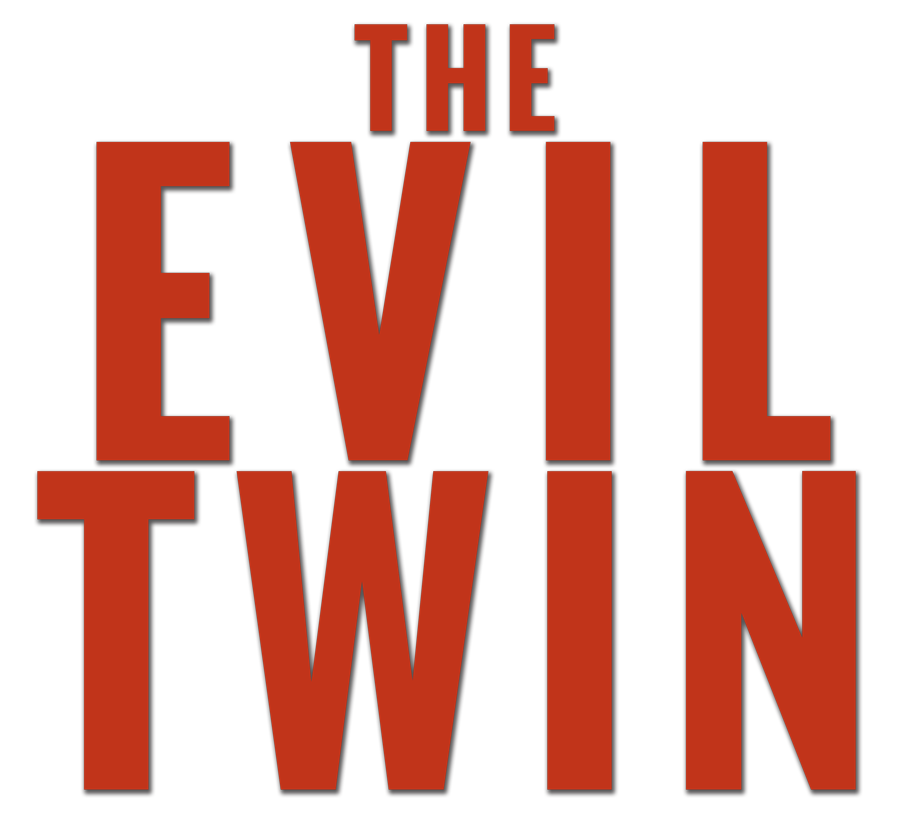 Johnson Production GroupPress KitOne-LinerEmily escapes from an abusive relationship by moving back to her hometown only to discover she has a long-lost twin, but her newfound sister might be a murderer.SynopsisAfter escaping an abusive relationship, Emily moves to the small town of Mill County. But when her identity is mistaken for a mysterious lookalike named Charlotte, a dark web of murder is revealed.ProducersExecutive ProducerTIMOTHY O. JOHNSON
ANDREW C. ERINCo-Executive ProducerJOSEPH WILKAProducerHAYDEN BAPTISEKey CastKey Cast BiographiesEMILY PIGGFORDEmily Piggford is a Canadian Screen Award nominated actress, born in Victoria, British Columbia, Canada, of an ethnic Japanese mother and a father of British heritage. She grew up on a farm by the sea in East Sooke, British Columbia, finding her passion for acting at the age of 11 when she took to the stage. After completing her BFA studies in Acting and Theatre from the University of Victoria, she moved to Toronto. A graduate of the Canadian Film Centre's prestigious Actors Conservatory Program, Emily has appeared in several major TV and film productions including Lost Girl, The Girlfriend Experience, Hemlock Grove, and the Listener to name a few.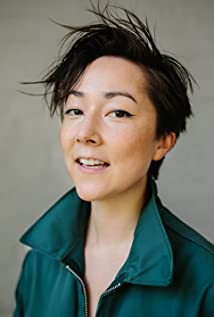 ISH MORRISIsh Morris is an actor of Jamaican and Irish decent. He was raised by his mother in the Cayman Islands and later attended the American Academy of Dramatic Arts in New York City. He is known for Suits (2011), Supernatural (2005) and Killjoys (2015).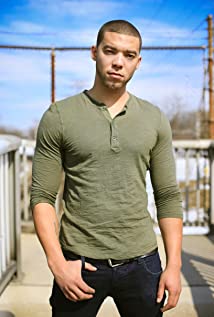 TOMAS CHOVANECTomas Chovanec is known for his work on Hemlock Grove (2013), Flashpoint (2008) and PSI Factor: Chronicles of the Paranormal (1996).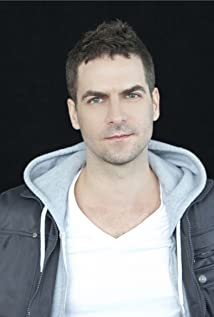 CORY LEECory Lee is an actress, known for Degrassi: The Next Generation (2001), Instant Star (2004) and Matchmaker Mysteries: Matchmaker Mysteries: A Killer Engagement (2019).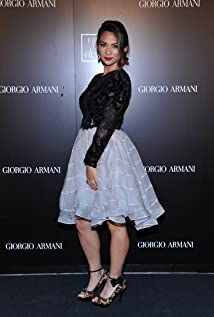 MARY LONG Mary Long was born in 1951 in Toronto, Ontario, Canada. She is an actress, known for Sailor Moon (1995), The Life Before This (1999) and Total Recall 2070 (1999).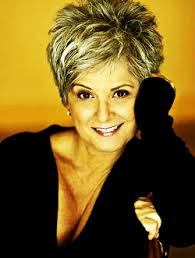 JON MCLARENKnown for Heartland (II) (2014-2015), House at the End of the Street (2012), Good Witch (2017), Race (I) (2016)Bio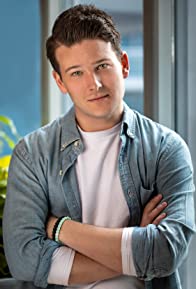 Production CreditsFull CastProduced by Directed by MAXWELL MCGUIRE Written by S.L. HEATH
SHAWN RIOPELLE Music by CHRISTOPHER GUGLICKCinematography by JONATHAN KISCHELFilm Editing by GLORIA TONGCasting By RON LEACH, C.D.CProduction Design by JOEY GUNNCostume Design bySARAH A. CARROLLFull CrewProducer BiographiesTIM JOHNSON – Executive ProducerTim Johnson is among the most active and reliable producers in the business thanks to top rate productions and global distribution appeal. Johnson is also responsible for producing the international hit series, DR. QUINN, MEDICINE WOMAN for CBS for over 5 seasons. During his 100-episode tenure, he also developed and produced the original docu-drama COLD CASE for CBS network, which was the very first program to integrate television with the Internet.Johnson has produced over 150 movies, 15 globally released series for every major US network - including ABC, Disney, CBS, NBC, Netfly, FOX and Sony.JOHNSON PRODUCTION GROUP The Johnson Production Group contracts globally to produce television content for international networks, studios and distributors. Based in Los Angeles and Vancouver, British Columbia, the company manages production, facilitates development and financing, procures distribution and guarantees quality and timely execution of its programs. While costs have gone up, so has the demand for quality. No longer is good enough, good enough. Johnson Production Group serves that segment when a show needs to be "A" quality, but produced efficiently enough to meet a locked budget. JPG specializes in value, protection of creative elements, and delivery of a quality finished product.ANDREW C. ERIN – Executive Producer
Andrew Erin is a Canadian Writer/Director making a big splash in the US, and has produced, written and directed numerous commercially successful films. His directorial debut, SAM’S LAKE, was an official selection at the Tribeca Film Festival and did an excellent theatrical run in select theaters around the country; distributed by Lionsgate Films.  Andrew also wrote the script for the film. Andrew’s directorial credits include, SIMPLE THINGS, produced for Screen Media Ventures and Universal Studios.  Besides winning The Bob Clark Award for Best Director at the California Independent Film Festival, the film was commercially received. Andrew has worked continuously as a writer/director, building a strong library of films in the Thriller/Horror genres with: Embrace of The Vampire, The Clinic, Final Sale, Confined and Toxic Skies. JOSEPH WILKA – Co-ProducerJoseph Wilka is the Head of Production for Johnson Production Group. Los Angeles-based, Joseph had already produced and directed several feature films before serving as the senior marketing executive for Gravitas Ventures. While at Gravitas, Wilka helped pioneer new distribution models for independent films including day-and-date theatrical releases. It was also at Gravitas where Joseph first worked with Johnson Production Group to facilitate the release of their films to the worldwide Video On Demand audience. After serving as the Director of Distribution and Production for Viva Pictures, where he produced English-language versions of foreign animated titles for DirecTV, Wilka officially joined Johnson Production Group. As Head of Production, he oversees the development, production, and distribution of films from multiple production units for release on broadcast and streaming platforms.HAYDEN BAPTISTE – Producer
Hayden Baptiste is a Producer and Development Executive with The Mob Entertainment, an LA Based production company with a Canadian office in Ontario. After spending nearly 15 years working as an Associate Producer for The Johnson Production Group and working as an Independent Producer in Toronto and Vancouver, Hayden has evolved into a well rounded producer who understands all aspects of production from development to delivery. Hayden has produced films for various networks including CBC, Bravo, The Hallmark Network, UP TV and Lifetime Network. His films have been selected for film festivals around the world including the Montreal World Film Festival, Atlantic Film Festival, Screamfest, Catalina Film Festival, National Screen Institute and Chicago International. In addition to his extensive production experience, Hayden is a screenwriter and composer. Hayden has studied at the Canadian Screen Training Centre, and completed the summer intensive screenwriting program at UBC.Billing BlockJohnson Production Group with Lifetime Pictures Presents “THE EVIL TWIN”
starring  EMILY PIGGFORD  ISH MORRIS  TOMAS CHOVANEC  CORY LEE  MARY LONG   JON MCLAREN  Casting RON LEACH cdc  Composer  CHRISTOPHER GUGLICK  
Costume Designer  SARAH A. CARROLL  Editor  GLORIA TONG  
Production Designer  JOEY GUNN  Director of Photography  JONATHAN KISCHEL  
Co-Executive Producer  JOSEPH WILKA  Executive Producers  TIMOTHY O. JOHNSON  ANDREW C. ERIN  Producer HAYDEN BAPTISTE  Written by S.L. HEATH  SHAWN RIOPELLE  Directed by  MAXWELL MCGUIRE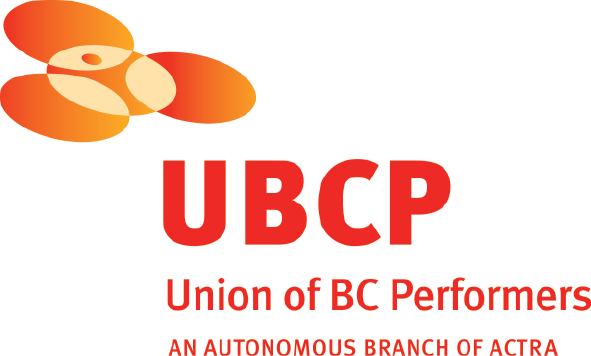 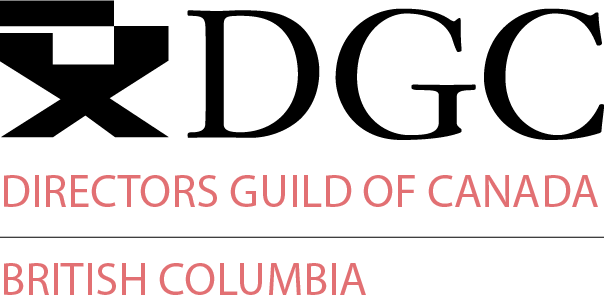 The Canadian Film or Video Production Tax Credit
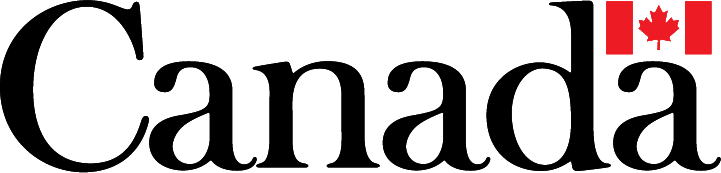 © MMXX Deadly Sibling Films Inc.   All Rights Reserved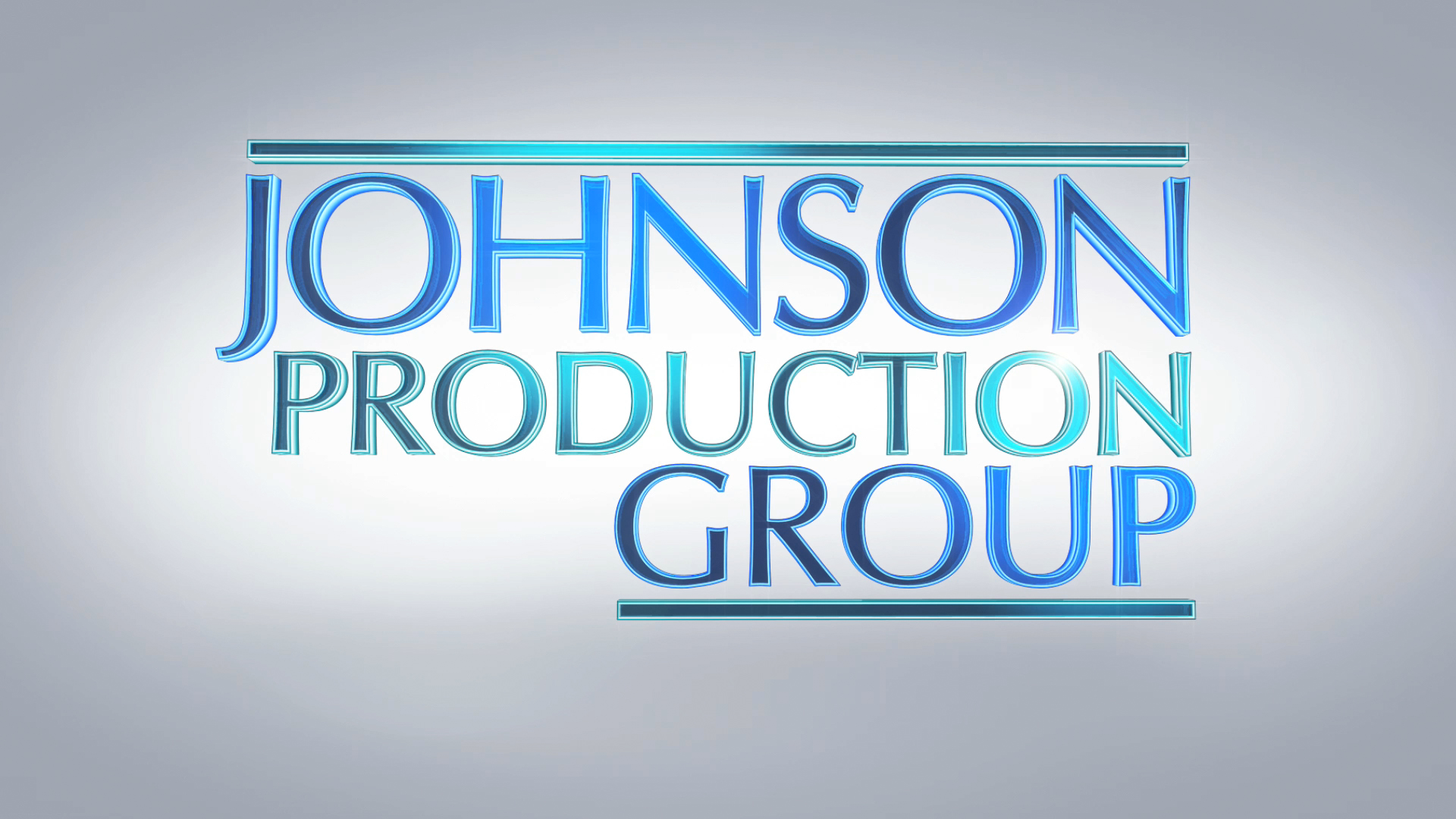 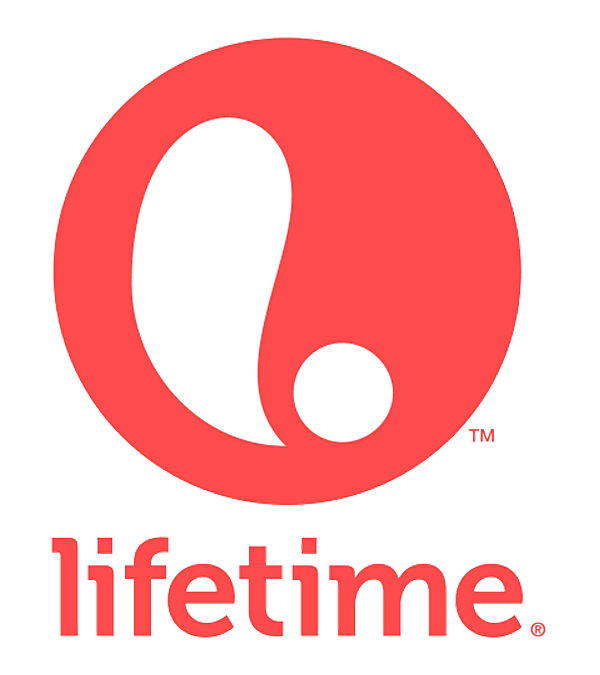 Meta DataLONG (max 3000 characters) synopsisAfter escaping an abusive relationship, Emily moves to the small town of Mill County. But when her identity is mistaken for a mysterious lookalike named Charlotte, a dark web of murder is revealed. (197)MEDIUM (max 500) synopsisEmily escapes from an abusive relationship by moving back to her hometown only to discover she has a long-lost twin, but her newfound sister might be a murderer. (161)SHORT (max 100 characters) synopsisEscaping an abusive relationship, Emily moves back to her home to discover an evil long-lost twin. (98)5 KEY WORDSAbusive relationship, murderer, hometown, identicalCHARACTEREmily & CharlotteDavidBlakeLenahVeraJaredACTOREMILY PIGGFORDISH MORRISTOMAS CHOVANECCORY LEEMARY LONG JON MCLARENActorsEMILY PIGGFORDISH MORRISCORY LEETOMAS CHOVANECJON MCLARENMARY LONGRODRIGUES WILLIAMSKEZIAH DAVIDTANYA CLARKE RoleEmily & CharlotteDavidLenahBlakeJaredVeraDetectiveAdalaeLinda TIMOTHY O. JOHNSONexecutive producerANDREW C. ERINexecutive producerJOSEPH WILKAco-executive producerHAYDEN BAPTISTEproducerJASON GOSBEEStunt Coordinator CHRISTINE EBADIStunt DoublesCARL LANGLAISAMTIExtras Casting MICHEL POIRIERFirst Assistant DirectorBORYS SHAPOVALOVSecond Assistant DirectorANN HASCALOVITZThird Assistant DirectorCHEN HASCALOVITZHAYDEN BAPTISTELine ProducerJACKIE MASSARProduction CoordinatorNOELLE ANDREWSAssistant Production CoordinatorEMMA-PERNILLE SOLFJELL-HUARDOffice CoordinatorNICOLE VIENSProduction AccountantLOGAN A. WAGNERAssistant Accountant JOEY GUNNProduction DesignerWILLIAM MOODArt DirectorTARA BURRProp Master SPENCER MOORMANSet Dresser SARAH A. CARROLLCostume DesignerELLA JAMES-BESWICKAssistant WardrobeSARAH WAGHORNWardrobe DailyANDREW TAITJONATHAN KISCHELDirector of PhotographyCAELAN BENNCamera Operator CHRISTOPHER BERTIFirst Assistant CameraNATHAN "JONNA" BOULIANEALEXANDRE PERROTINJOSEF GERHARDSSecond Assistant CameraJACOB CONLEYMARK MCGOVERNJEFF BRAYDMTMARTIN DESCHAMBAULTDrone OperatorALBERT CAMICIOLIStills PETR MAURSTEVEN F.S. BRUNIGafferFABIAN PAQUETTE-GRIMESBest BoyNICK HERMIERSwingNICK CROSSEKey GripYAN SCHNELLBest BoyGIOVANNI MURACASwingMATTHEW CROSSESONIC LIGHTNING ENTERTAINMENT INC.Sound provided by FRANCESCO FALSETTOSound MixerANDREW SUTHERLANDBoom OperatorJOSHUA BATEMANScript SupervisorDEEDEE BUTTERSLocation ManagerKIM RODGERAssistant Location ManagerPATRICK GARDENLocation SupportBRENDAN MCLOUGHLINBRENDAN BUTTCHRISTINA BURKEPATRICIA URQUHARTANGIE MILLSKey MakeupSAMNANG TEPKey HairstylistACTION SET MEDICSHealth & SafetyDON LEWISPAUL NEEDHAMDON LEPAUL DESBRENSMELODIE CURRIESAMANTHA GOULDHealth & Safety CleanerSTEFANE GREGOIREUnit ManagerKEVIN ZEIGLERTransport CaptainGREG LEWISBasecamp SupervisorKELSEY MAYEDriversTONY PLEBONALAIN DECOSTESTEVE MONETTETransport PAsPERRY MCCONNELLPATRICK CANNINGSBRIAN DOYLEERIC GREGOIREHEIDI ANN STROBERERIC VILLENEUVEMove Crew KEITH STEFFENSENALEXANDRE VALERYDAN VILLENEUVECORNELIA VILLENEUVESEAN VILLENEUVEBIAGIO'SCaterersCAFE DELUXERAYMOND BARKHOUSECraftBENNY LIOffice PAHALL WEBER LLPScript Clearances byHALL WEBER LLPLegal Services byREEL MEDIA CANADAInsurance byALEXANDRA WARINGPost Production SupervisorURBAN POST PRODUCTIONPost Production Services provided by STEVE MOORERe-Recording Mixers SHAWN GRATTOCALVIN TRANRe-Recording AssistantJOSEPH FACCIULODialogue EditorRYAN BIRNBERGSound Effects EditorsOLIVIA KOLAKOWSKIDAVE MERCELFoley ArtistsMATT THIBIDEAUDAVE MERCELFoley RecordistsEHREN PFEIFERWARREN CHINNColorist RICHARD DOMANOnline EditorIKE MURPHYProject ManagerBRUCE REESPicture Operations ManagerROBERTA BRATTIV.P. of Operations